Choosing a Book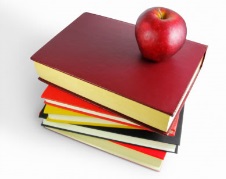 I chose ________________________________ because…I already know I am looking forward to finding out about……